От 12 апреля 2021 г. №24Об утверждении отчета об исполнении Юксарского сельского поселения Килемарского муниципального района Республики Марий Элза первый квартал 2021 годаВ соответствии со статьей 264.2 Бюджетного кодекса Российской Федерации и подпунктом 2 пункта 36 Положения о бюджетном процессе в Юксарском сельском поселении Килемарского муниципального района Республики Марий Эл, утвержденного решением Собрания депутатов Юксарского сельского поселения от 05.06.2020 г. N 49,  постановляю:1. Утвердить прилагаемый отчет об исполнении бюджета Юксарского сельского поселения Килемарского муниципального района Республики Марий Эл за I квартал 2021 года по доходам в сумме 339,8 тыс. рублей, по расходам в сумме 388,6 тыс. рублей с превышением расходов над доходами (дефицит бюджета Юксарского сельского поселения) в сумме 48,8 тыс. рублей. 2. Направить утвержденный отчет об исполнении бюджета Юксарского сельского поселения Килемарского муниципального района Республики Марий Эл за I квартал 2021 года в Собрание депутатов Юксарского сельского поселения.3. Настоящее постановление вступает в силу со дня его подписания.4. Опубликовать настоящее постановление на информационном стенде в Юксарском сельском поселении.Глава Юксарской сельской администрации                                                                      Т.А. БабинаМАРЫ ЭЛРЕСПУБЛИКӸН КИЛЕМАР МУНИЦИПАЛЬНЫЙ РАЙОН ЙӰКСӒР СОЛААДМИНИСТРАЦИЮКСАРСКАЯ СЕЛЬСКАЯ АДМИНИСТРАЦИЯКИЛЕМАРСКОГО МУНИЦИПАЛЬНОГО РАЙОНА РЕСПУБЛИКИ МАРИЙ ЭЛЮКСАРСКАЯ СЕЛЬСКАЯ АДМИНИСТРАЦИЯКИЛЕМАРСКОГО МУНИЦИПАЛЬНОГО РАЙОНА РЕСПУБЛИКИ МАРИЙ ЭЛПЫНЗАЛТЫШПОСТАНОВЛЕНИЕ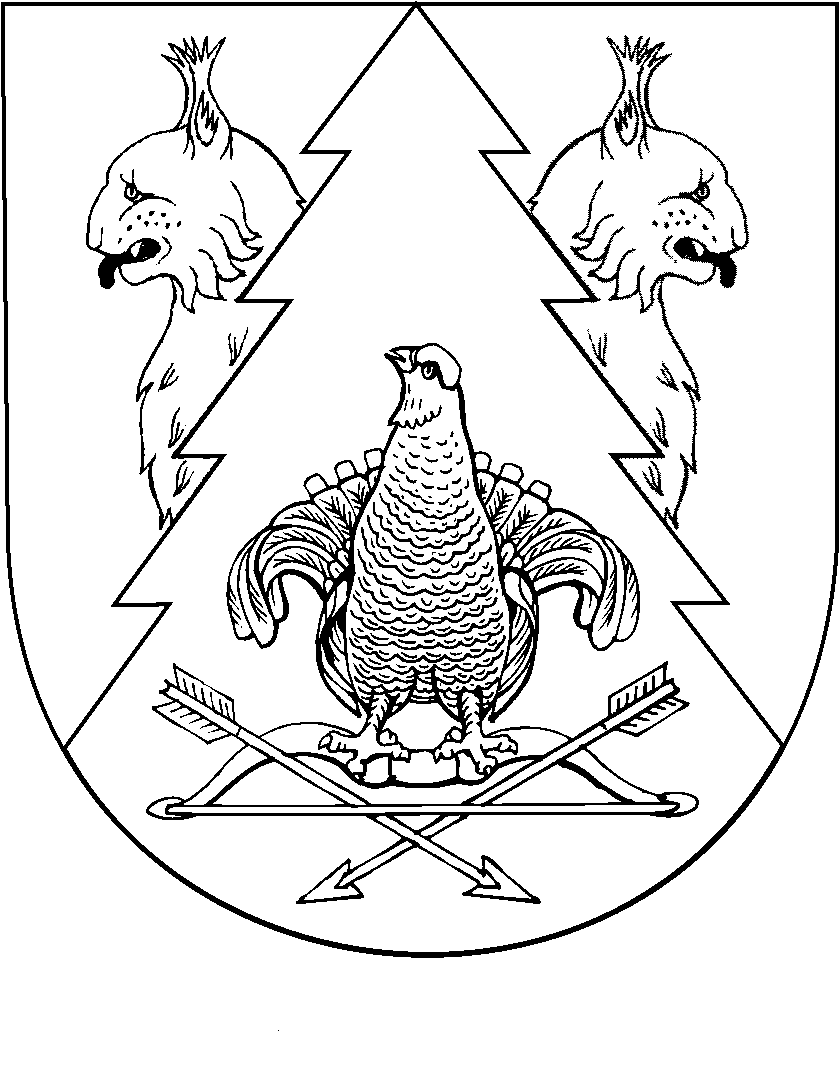 